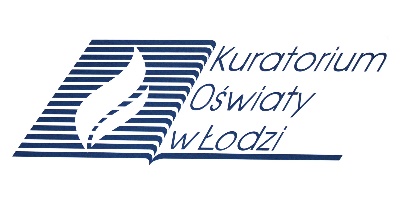 Nr identyfikacyjny – wyjaśnienie -  symbol przedmiotu np. JP –  język polski, numer porządkowy wynika z numeru stolika wylosowanego przez ucznia WOJEWÓDZKI KONKURS PRZEDMIOTOWY 
Z JĘZYKA POLSKIEGOorganizowany przez Łódzkiego Kuratora Oświaty
dla uczniów szkół podstawowych w roku szkolnym 2020/2021TEST –  ETAP WOJEWÓDZKI                                            Wypełnia Komisja Konkursowa po zakończeniu sprawdzenia pracPodpisy członków komisji sprawdzających prace:1.  (imię i nazwisko)………………………………………..(podpis)                                                           2.  (imię i nazwisko)………………………………………..(podpis)                                                            Tekst nr 1.Adam MickiewiczPAN TADEUSZTen kraj szczęśliwy, ubogi i ciasny,Jak świat jest boży, tak on był nasz własny!Jakże tam wszystko do nas należało,Jak pomnim wszystko, co nas otaczało:Od lipy, która koroną wspaniałąCałej wsi dzieciom użyczała cienia,Aż do każdego strumienia, kamienia,Jak każdy kącik ziemi był znajomyAż po granicę — po sąsiadów domy.(…)O, gdybym kiedyś dożył tej pociechy,Żeby te księgi zbłąǳiły pod strzechy; Żeby wieśniaczki kręcąc kołowrotki, Gdy odśpiewają ulubione zwrotkiO tej ǳiewczynie, co tak grać lubiła,Że przy skrzypeczkach gąski pogubiła, O tej sierocie, co piękna jak zorze, Zaganiać ptastwo szła w wieczornej porze:Gdyby też wzięły wieśniaczki do ręki Te księgi proste jako ich piosenki!… Tak za dni moich przy wiejskiej zabawie, Czytano nieraz pod lipą na trawiePieśń o Justynie, powieść o Wiesławie;A przy stoliku drewnianym pan włodarzAlbo ekonom, lub nawet gospodarz, Nie bronił czytać i sam słuchać raczył,I młodszym rzeczy trudniejsze tłumaczył, Chwalił piękności, a błędom wybaczył.I zazdrościła młoǳież wieszczów sławie,Która tam dotąd brzmi w lasach i w polu, I którym droższy niż laur Kapitolu, Wianek rękami wieśniaczki usnuty Z modrych  bławatków i zielonej ruty.Adam Mickiewicz Pan Tadeusz, Warszawa 1949, s. 381-382.Zadanie 1. (0–1)W jakim znaczeniu został użyty w przytoczonym fragmencie wyraz księgi? W odpowiedzi odwołaj się do kompozycji utworu Pan Tadeusz.………………………………………………………………………………………………………………………………………………………………………………………………………………………………………………………………………………………………………..Zadanie 2. (0–1)Na podstawie znajomości Inwokacji i Epilogu wyjaśnij w dwu - trzech zdaniach, dlaczego Adam Mickiewicz napisał Pana Tadeusza.………………………………………………………………………………………………………………………………………………………………………………………………………………………………………………………………………………………………………….………………………………………………………………………………………………..Zadanie 3. (0–2)Zacytuj zdanie mówiące o tym, jakiego uznania dla swojej twórczości pragnął poeta. Określ rodzaj zdania.Zdanie ………………………………………………………………………………………….……………………………………………………………………………………………………………………………………………………………………………………………………..Rodzaj zdania ………………………………………………………………………………...Zadanie 4. (0–2)Wskaż formanty w wyrazach: skrzypeczki ……………………………………………………………………………………..kącik ……………………………………………………………………………………………Określ, jakie znaczenie nadają tym wyrazom wskazane formanty. ………………………………………………………………………………………………………………………………………………………………………………………………………………………………………………………………………………………………………Zadanie 5. (0–1)Oceń  prawdziwość poniższych zdań. Zaznacz „P”, jeśli zdanie jest prawdziwe albo „F”, jeśli jest fałszywe.Zadanie 6. (0–1)Uzupełnij zdanie. Wybierz właściwe odpowiedzi spośród podanych.Odstępstwo od współczesnej polszczyzny występuje w zdaniu A/B i odnosi się do wyrazu, który obecnie posiada C/D.Jak świat jest boży, tak on był nasz własny!     C. inną formę.Jak pomnim wszystko, co nas otaczało (…)     D. odmienne znaczenie.Zadanie 7. (0-1)Wskaż tę cechę, która nie jest charakterystyczna dla przytoczonego fragmentu Pana Tadeusza.Rymy parzyste żeńskie.Jednakowa liczba sylab w wersie.Dominacja zdań wykrzyknikowych.Różnorodność  środków stylistycznych.Zadanie 8. (0–2)Nazwij środek stylistyczny zawarty w sformułowaniu: O, gdybym kiedyś dożył tej pociechy, żeby te księgi zbłąǳiły pod strzechy i wyjaśnij jego funkcję.Środek stylistyczny ……………………………………………………….……………………Funkcja ……………………………………………………………...……………………………………………………………………………………………………………………………………………………………………………………………………………...…………………Tekst nr 2Henryk Sienkiewicz LATARNIKZmierzch dopiero zatarł litery na białej karcie, zmierzch krótki jak mgnienie oka. Starzec oparł głowę o skałę i przymknął oczy. A wówczas „Ta, co jasnej broni Częstochowy” zabrała jego duszę i przeniosła „do tych pól malowanych zbożem rozmaitym”. Na niebie paliły się jeszcze długie szlaki czerwone i złote, a on w tych światłościach leciał ku stronom kochanym. Zaszumiały mu w uszach lasy sosnowe, zabełkotały rzeki roǳinne. Wiǳi wszystko, jak było. Wszystko go pyta: „Pamiętasz?”. On pamięta! A zresztą wiǳi: pola przestronne, mieǳe, łąki, lasy i wioski. Noc już! O tej porze już zwykle jego latarnia rozświecała ciemności morskie — ale teraz on jest we wsi roǳinnej. Stara głowa pochyla się na piersi i śni. Obrazy przesuwają się przed jego oczyma szybko i trochę bezładnie. Nie wiǳi domu roǳinnego, bo starła go wojna, nie wiǳi ojca ani matki, bo go odumarli ǳieckiem; ale zresztą wieś, jakby ją wczoraj opuścił: szereg chałup ze światełkami w oknach, grobla, młyn, dwa stawy podane ku sobie i brzmiące całą noc chórami żab. Niegdyś w tej swojej wiosce stał nocą na widecie, teraz przeszłość ta podstawia się nagle w szeregu wiǳeń. Oto znowu jest ułanem i stoi na widecie: z dala karczma pogląda płonącymi oczyma i brzmi, i śpiewa, i huczy wśród ciszy nocnej tupotaniem, głosami skrzypiec i basetli. „U-ha! U-ha!” To ułany krzeszą ognia podkówkami, a jemu tam nudno samemu na koniu! Goǳiny wloką się leniwo, wreszcie światła gasną; teraz, jak okiemsięgnąć, mgła i mgła nieprzejrzana: opar widocznie podnosi się z łąk i obejmuje świat cały białawym tumanem. Rzekłbyś: zupełnie ocean. Ale to łąki: rychło czekać, jak derkacz ozwie się w ciemności i bąki zahuczą po trzcinach. Noc jest spokojna i chłodna, prawǳiwie polska noc! W oddali bór sosnowy szumi bez wiatru… Jak fala morska. Wkrótce świtanie wschód ubieli: jakoż i kury pieją już w zapłociach. Jeden drugiemu podaje głos z chaty do chaty; wraz i żurawie krzyczą już gǳieś z wysoka. Ułanowi jakoś rześko, zdrowo. Coś tam gadali o jutrzejszej bitwie. Hej! To i pójǳie, jak pójdą inni z krzykiem i furkotaniem chorągiewek. Młoda krew gra jak trąbka, choć powiew nocny ją chłoǳi. Ale już świta, świta! Noc blednie: z cienia wychylają się lasy, zarośla, szereg chałup, młyn, topole. Studnie skrzypią, jakby blaszana chorągiewka na wieży. Jaka ta ziemia kochana, śliczna w różowych blaskach jutrzni! Oj, jedyna, jedyna!H. Sienkiewicz, Wybór nowel i opowiadań, Wrocław 1979, s. 332-351.Zadanie 9. (0–2)Do jakiej części Pana Tadeusza nawiązuje trzecie zdanie tekstu? Określ funkcję, jaką pełni ona w utworze A. Mickiewicza.Zdanie nawiązuje do ………………………………………..…………………………………Funkcja w utworze .…………………………………………………………………………..…………………………………………………………………………………………………..Zadanie 10. (0–2)Określ nastrój ułana stojącego nocą na widecie. Podaj przykłady dwu różnych środków stylistycznych zastosowanych do podkreślenia tego nastroju.Nastrój……………………………………………………………………………………………………………………………………………………………………………………………Środki stylistyczne ……………………………………………………………………………………….………………………………………………………………………………………………………………………………………………………………………………………………………………………………………………………………………………………………………………………………………………………………………………………………………………………………………………………………………Zadanie 11. (0–2)Wymień cztery różne znaki interpunkcyjne występujące w tekście nr 2 i określ ich funkcje.Zadanie 12. (0–1)Dokończ zdanie.  Wybierz odpowiedź A albo B i jej uzasadnienie spośród 1. – 3.Podkreślona część wypowiedzenia rychło czekać, jak derkacz ozwie się w ciemności to zdanie podrzędne Tekst nr 3.Paulina MikułaADAM MICKIEWICZ PAN TADEUSZMnie się ta lektura kojarzy przede wszystkim z Michałem Żebrowskim i Alicją Bachledą-Curuś – serio. I w żadnym wypadku nie uważam, żeby to było coś złego, bo ci aktorzy pięknie zagrali swoje role. (…) A co do wiersza, pamiętam, że podczas oglądania Pana Tadeusza zapytałam mamę: „Mamuś, a w tamtych czasach to ludzie tak właśnie mówili?” No śmiechom nie było końca. Bo trzeba przyznać, że te rymy Mickiewiczowi to się udały i szacun za to, że mu się chciało. Tobie by się chciało? Mnie też nie. A on wyrzeźbił z tych rymów bardzo zgrabną opowieść o życiu polskiej szlachty pod zaborami, która ma swoje bolączki, swoje zabawy, swoje sprawy, zalety, wady, a na końcu spektakularnie bije Moskala. Przecież to się czyta jak baśń, człowiek nawet nie wie, kiedy dochodzi do połowy. Czasem można się zaśmiać, czasem łzę uronić. Ja tam zawsze się wzruszam na fragmencie, w którym ksiądz Robak wyjawia swoją tajemnicę. No bo kto by się spodziewał takiego zwrotu akcji?Paulina Mikuła, Literatoura, Warszawa 2020, s. 40 - 41.Zadanie 13. (0–1)Określ, w jaki sposób autorka tekstu nawiązuje kontakt z młodymi czytelnikami. Podaj przykład.Sposób ……………………………………………………………………….……………………………………………………………………………………………………………………..Przykład …………………..………………………………………………………………………………………………………………………………………………………………………...Zadanie 14. (0–1)Przedstaw krótko (w trzech–czterech zdaniach), na czym w utworze Adama Mickiewicza polega zwrot akcji, o którym pisze Paulina Mikuła w ostatnim zdaniu tekstu.…………………………………………………………………………………………………………………………………………………………………………………………………………………………………………………………………………………………………………………………………………………………………………………………………………Zadanie 15. (0–1)Określ prawdziwość poniższych zdań. Zaznacz „P”, jeśli zdanie jest prawdziwe albo „F” jeśli jest fałszywe.Zadanie 16. (0–2)Rozwiń podane poniżej zdanie, odwołując się do znajomości epopei Pan Tadeusz. Dopisz przydawkę do podmiotu oraz dopełnienie do orzeczenia.Ksiądz Robak wyjawia swoją tajemnicę.……………………………………………………………………………………………………………………………………………………………………………………………………Zadanie 17. (0–2)Wypisz z tekstu P. Mikuły wyliczenie i określ jego funkcję.Wyliczenie ……………………………………………………………………………………..…………………………………………………………………………………………………………………………………………………………………………………………………….Funkcja ………………………………………………………………………………………...……………………………………………………………………………………………………………………………………………………………………………………………………………………………………………………………………………………………………….Tekst nr 4.Leopold StaffDo muzyMam pewność niezachwianą, wierzę uroczyście,Muzo, com ci nie przestał służyć i hołdować,Że mi się kiedyś, cudna, zjawisz osobiście,Ażeby mi za trudy moje podziękować.Lub może twa uraza skargę mi wytoczy,Żem nie był ciekaw ciebie, natchnień mych przyczyno,Albowiem nie widziałem cię nigdy na oczyI nie wiem, czy brunetką jesteś, czy blondyną.Powód jest, ale - przebacz! - nie lubię się smucić.Chociaż bez ciebie, boska, lecz dla ciebie żyję.Więc przybądź i jeżeli chcesz mi co zarzucić,Zarzuć mi ręce na szyję.Leopold Staff, Wybór poezji, Wrocław 1970, s. 187-188.Zadanie 18. (0–2)Uzasadnij, że wiersz Leopolda Staffa należy do liryki bezpośredniej. Podaj dwa argumenty i zilustruj je przykładami z utworu.Uzasadnienie………………………………………………………………………………………………………………………………………………………………………………………………………………………………………………………………………………………………………Przykłady…………………………………………………………………………………………………………………………………………………………………………………….……………………………………………………………………………………………………………………………………………………………………………………...Zadanie 19. (0–2)Wypisz z wiersza L. Staffa słowa, które stanowią puentę utworu. Wyjaśnij, z czego wynika jej żartobliwy charakter.Puenta………………………………………………………………………………………………………………………………………………………………………………………………………………………………………………………………………………………………….……Wyjaśnienie………………………………………………………………………………………………………………………………………………………………………………………………………………………………………………………………………………………………………Zadanie 20. (0–1)Wyjaśnij, co łączy podany wiersz Leopolda Staffa z przytoczonym w arkuszu fragmentem utworu Pan Tadeusz Adama Mickiewicza.………………………………………………………………………………………………………………………………………………………………………………………………………………………………………………………………………………………………………………………………………………………………………………………………………….Zadanie 21. (0–1)Uzupełnij zdanie. Wybierz właściwe odpowiedzi spośród podanych.W wypowiedzeniu Mam pewność niezachwianą podkreślony wyraz jest A/B i można go zastąpić słowem C/D.przymiotnikiem                          C. nieruchomą.czasownikiem                           D. niewzruszonąZadanie 22. (0–1)Dokończ zdanie. Wybierz właściwą odpowiedź spośród podanych.W wypowiedzeniu Że mi się kiedyś, cudna, zjawisz osobiście przecinki oddzielają wyraz występujący w wołaczu od reszty wypowiedzenia.zdania składowe w zdaniu złożonym współrzędnie.imiesłowowy równoważnik od zdania głównego.zdanie podrzędne od zdania nadrzędnego.Zadanie 23. (0–18)Te książki warto znać nie tylko ze streszczeń! Napisz przemówienie, w którym przekonasz swoich rówieśników do przeczytania trzech wybranych lektur obowiązkowych.…………………………………………………………………………………………………………………………………………………………………………………………………………………………………………………………………………………………………………………………………………………………………………………………………………………………………………………………………………………………………………………………………………………………………………………………………………………………………………………………………………………………………………………………………………………………………………………………………………………………………………………………………………………………………………………………………………………………………………………………………………………………………………………………………………………………………………………………………………………………………………………………………………………………………………………………………………………………………………………………………………………………………………………………………………………………………….…………………………………………………………………………………………………………………………………………………………………………………………………………………………………………………………………………………………………………………………………………………………………………………………………………………………………………………………………………………………………………………………………………………………………………………………………………………………………………………………………………………………………………………………………………………………………………………………………………………………………………………………………………………………………………………………………………………………………………………………………………………………………………………………………………………………………………………………………………………………………………………………………………………………………………………………………………………………………………………………………………………………………………………………………………………………………….…………………………………………………………………………………………………………………………………………………………………………………………………………………………………………………………………………………………………………………………………………………………………………………………………………………………………………………………………………………………………………………………………………………………………………………………………………………………………………………………………………………………………………………………………………………………………………………………………………………………………………………………………………………………………………………………………………………………………………………………………………………………………………………………………………………………………………………………………………………………………………………………………………………………………………………………………………………………………………………………………………………………………………………………………………………………………….…………………………………………………………………………………………………………………………………………………………………………………………………………………………………………………………………………………………………………………………………………………………………………………………………………………………………………………………………………………………………………………………………………………………………………………………………………………………………………………………………………………………………………………………………………………………………………………………………………………………………………………………………………………………………………………………………………………………………………………………………………………………………………………………………………………………………………………………………………………………………………………………………………………………………………………………………………………………………………………………………………………………………………………………………………………………………………………………………………………………………………………………………………………………………………………………………………………………………………………………………………………………………………………………………………….……………………………………………………………………………………………………………………………………………………………………………………………………………………………………………………………………………………………………………………………………………………………………………………………………………………………………………………………………………………………………………………………………………………………………………………………………………………………………………………………………………………………………………………………………………………………………………………………………………………………………………………………………………………………………………………………………………………………………………………………………………………………………………………………………………………………………………………………………………………………………………………………………………………………….…………………………………………………………………………………………………………………………………………………………………………………………………………………………………………………………………………………………………………………………………………………………………………………………………………………………………………………………………………………………………………………………………………………………………………………………………………………………………………………………………………………………………………………………………………………………………………………………………………………………………………………………………………………………………………………………………………………………………………………………………………………………………………………………………………………………………………………………………………………………………………………………………………………………………………………………………………………………………………………………………………………………………………………………………………………………………….…………………………………………………………………………………………………………………………………………………………………………………………………………………………………………………………………………………………………………………………………………………………………………………………………………………………………………………………………………………………………………………………………………………………………………………………………………………………………………………………………………………………………………………………………………………………………………………………………………………………………………………………………………………………………………………………………………………………………………………………………………………………………………………………………………………………………………………………………………………………………………………………………………………………………………………………………………………………………………………………………………………………………………………………………………………………………….…………………………………………………………………………………………………………………………………………………………………………………………………………………………………………………………………………………………………………………………………………………………………………………………………………………………………………………………………………………………………………………………………………………………………………………………………………………………………………………………………………………………………………………………………………………………………………………………………………………………………………………………………………………………………………………………………………………………………………………………………………………………………………………………………………………………………………………………………………………………………………………………………………………………………………………………………………………………………………………………………………………………………………………………………………………………………………………………………………………………………………………………………………………………………………………………………………………………………………………………………………………………………………………………………………….BRUDNOPIS…………………………………………………………………………………………………………………………………………………………………………………………………….…………………………………………………………………………………………………………………………………………………………………………………………………………………………………………………………………………………………………………………………………………………………………………………………………………………………………………………………………………………………………………………………………………………………………………………………………………………………………………………………………………………………………………………………………………………………………………………………………………………………………………………………………………………………………………………………………………………………………………………………………………………………………………………………………………………………………………………………………………………………………………………………………………………………………………………………………………………………………………………………………………………………………………………………………………………………………….…………………………………………………………………………………………………………………………………………………………………………………………………………………………………………………………………………………………………………………………………………………………………………………………………………………………………………………………………………………………………………………………………………………………………………………………………………………………………………………………………………………………………………………………………………………………………………………………………………………………………………………………………………………………………………………………………………………………………………………………………………………………………………………………………………………………………………………………………………………………………………………………………………………………………………………………………………………………………………………………………………………………………………………………………………………………………….………………………………………………………………………………………………………………………………………………………………………………………………………………………………………………………………………………………………………………………………………………………………………………………………………………………………………………………………………………………………………………………………………………………………………………………………………………………………………………………………………………………………………………………………………………………………………………………………………………………………………………………………………………………………………………………………………………………………………………………………………………………….……………………………………………………………………………………………………………………………………………………………………………………………………Arkusz liczy 15 stron i zawiera 23  zadania, w tym brudnopis.Przed rozpoczęciem pracy sprawdź, czy Twój arkusz jest kompletny. Jeżeli zauważysz usterki, zgłoś je Komisji Konkursowej.Zadania czytaj uważnie i ze zrozumieniem.Odpowiedzi wpisuj długopisem bądź piórem, kolorem czarnym lub niebieskim. Dbaj o czytelność pisma i precyzję odpowiedzi.W zadaniach zamkniętych zaznacz prawidłową odpowiedź, wstawiając znak X we właściwym miejscu.Jeżeli się pomylisz, błędne zaznaczenie otocz kółkiem i zaznacz znakiem X  inną odpowiedź.Oceniane będą tylko te odpowiedzi, które umieścisz w miejscu do tego przeznaczonym.Do każdego numeru zadania podana jest maksymalna liczba punktów możliwa do uzyskania za prawidłową  odpowiedź. Pracuj samodzielnie. Postaraj się udzielić odpowiedzi  na wszystkie pytania.Nie używaj korektora. Jeśli pomylisz w zadaniach otwartych, przekreśl błędną odpowiedź i wpisz poprawną.Korzystaj tylko z przyborów i materiałów określonych w  regulaminie konkursu.Powodzenia!Czas pracy:120 min.Zadanie1234567891011121314RazemPunkty możliwe do uzyskania 1122111222211150Punkty uzyskane50Zadanie15161718192021222350Punkty możliwe do uzyskania122221111850Punkty uzyskane50Wyraz usnuty należy do tej samej rodziny wyrazów co słowo wysnuć.PFWyrazem podstawowym dla słowa usnuty jest czasownik snuć.PFZnak interpunkcyjny i przykładFunkcja w tekścieA.okolicznikowe sposobu,ponieważ informuje1.o osobach lub rzeczach związanych z czasownikiem zdania nadrzędnego.A.okolicznikowe sposobu,ponieważ informuje2.o okolicznościach czynności podanej w zdaniu nadrzędnym.B.dopełnieniowe,ponieważ informuje3.o właściwości wykonawcy czynności wskazanej w zdaniu nadrzędnym.Paulina Mikuła uważa, że dzisiejsza młodzież nie jest w stanie zrozumieć Pana Tadeusza.PFPaulina Mikuła pisze, że jako dziecko nie doceniała artyzmu Pana Tadeusza.PF